   OSNOVNA ŠKOLA VUGROVEC-KAŠINA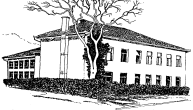 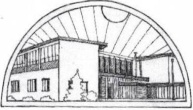 10362 KAŠINA, Ivana Mažuranića 43, p.p.1,  01/2055-035,  01/2056-184, MB: 3324281,                           OIB: 43748649227  E-mail:  ured@os-vugrovec-kasina.skole.hrVIJEĆE UČENIKAŠKOLSKA 2016./2017. GODINA  Predsjednica VU Judita Ćorić, 7.d, zamjenica predsjednice Leonarda Palikuća, 8.b                                                                                                                                                                         PredstavnikIme i prezime ŠKOLA KAŠINAŠKOLA KAŠINA1.aLara Lambevska1.bPetar Tudek2.aLucija Hrgetić2.bGabi Pavlović3.aLeon Levak4.aPetar babić4.bMagdalena Denić5.aAntea Podgorski – Blažak6.aMartin Saraga6.bKarlo Smolec7.aMatija Hršak7.bEmanuel Palikuća8.aLorena Čiček8.bLeonarda PalikućaŠKOLA VUGROVECŠKOLA VUGROVEC1.cLana Lisak1.dViktorija Bičanić2.cIzak Mašić2.dTin Rezo3.bPia Grželj3.cTomislav Galović4.cBernard Trempetić4.dBorna Rezo5.bTena Golub5.cLana Hrenović5.dAnte Čabraja6.cNika Gotić6.dMihael Ciprić7.cIvana Perša7.dJudita Ćorić7.eTea Ištvanić8.cAntonio Šandar8.dChristian CarrieroŠKOLA PREKVRŠJEŠKOLA PREKVRŠJE1. i 4.Lorena Podvorec2. ePaul Gregurec3.dTija BartolovićŠKOLA PLANINA DONJAŠKOLA PLANINA DONJA1.-3.Karlo Igrc2.-4.Emanuel Turković